ΘΕΜΑ: «Μεταφορά οργανικών θέσεων – Τοποθέτηση εκπαιδευτικών κλάδων ΠΕ80, ΠΕ87,ΠΕ88 και ΤΕ01.19 από το 1Ο ΕΠΑ.Λ. Άρτας στο 2Ο ΕΠΑ.Λ. Άρτας»ΣΧΕΤ: 1) παρ.13 του άρθρου 6 της Υ.Α. 170405/ΓΓ1/28-12-2021 (ΦΕΚ 6273/τ.Β΄/28-12-2021)          2) παρ. 1 του άρθρου 34 του ν.4415/2016 (Α’ 159)Σύμφωνα με την παρ. 1 του άρθρου 34 του ν.4415/2016 (Α’ 159):Οι οργανικές θέσεις των εκπαιδευτικών κλάδων και ειδικοτήτων των ΕΠΑ.Λ., που διδάσκουν τα τεχνολογικά – επαγγελματικά μαθήματα των συνενωμένων ή μεταφερόμενων τομέων και/ή ειδικοτήτων μεταφέρονται στο Επαγγελματικό Λύκειο, που παρέχει εφεξής αυτούς τους τομείς και/ή τις ειδικότητες. Για τη μεταφορά των οργανικών θέσεων στο Επαγγελματικό Λύκειο, στο οποίο λειτουργούν εφεξής οι τομείς και/ή οι ειδικότητες, και την τοποθέτηση σε αυτές των εκπαιδευτικών, οι οποίοι προέρχονται από το Επαγγελματικό Λύκειο με τους συνενωμένους ή μεταφερόμενους τομείς και/ή ειδικότητες, εκδίδεται διαπιστωτική πράξη του Διευθυντή Δευτεροβάθμιας Εκπαίδευσης μέσα σε έξι μήνες από τη δημοσίευση της υπουργικής απόφασης της περίπτωσης ια΄ της παρ. 2 του άρθρου 43 του ν. 4186/2013(Α΄193) όπως αντικαταστάθηκε με την παρ.16 του άρθρου 45 του ν. 4264/2014 (Α’ 118) ύστερα από γνώμη του αρμόδιου ΠΥΣΔΕ. Οι εκπαιδευτικοί, οι οποίοι τοποθετούνται στις μεταφερόμενες οργανικές θέσεις, διατηρούν την αρχαιότητα της τοποθέτησης, την οποία είχαν στο ΕΠΑΛ από το οποίο προέρχονται. 	Κατ’ εξαίρεση εκπαιδευτικοί κλάδων και ειδικοτήτων των Επαγγελματικών Λυκείων, που διδάσκουν τα τεχνολογικά – επαγγελματικά μαθήματα των συνενωμένων ή μεταφερόμενων τομέων και/ή ειδικοτήτων, μπορούν με απόφαση του Διευθυντή Δευτεροβάθμιας Εκπαίδευσης ύστερα από γνώμη του αρμόδιου ΠΥΣΔΕ και αίτησή τους να παραμείνουν στο Επαγγελματικό Λύκειο, όπου κατέχουν οργανική θέση, εφόσον συμπληρώνουν αριθμό διδακτικών ωρών μαθημάτων γενικής παιδείας ή/και τεχνολογικών – επαγγελματικών μαθημάτων άλλων τομέων και/ή ειδικοτήτων σε Α΄ ανάθεση, ο οποίος δικαιολογεί τη διατήρηση της οργανικής τους θέσης.Συνεπώς, μετά την ίδρυση του 2ΟΥ ΕΠΑ.Λ. Άρτας (ΦΕΚ 4151, τ.Β΄, 23-06-2023) για τη μεταφορά των οργανικών θέσεων των εκπαιδευτικών κλάδων ΠΕ80, ΠΕ87,ΠΕ88 και ΤΕ01.19 των τομέων Διοίκησης και Οικονομίας/ Γεωπονίας, Τροφίμων και Περιβάλλοντος/Υγείας - Πρόνοιας - Ευεξίας θα εκδοθεί διαπιστωτική πράξη της Διευθύντριας Δ.Ε. Άρτας  με την οποία οι εκπαιδευτικοί θα τοποθετηθούν στο 2ο ΕΠΑ.Λ. Άρτας διατηρώντας την αρχαιότητα της τοποθέτησης, την οποία είχαν στο 1ο ΕΠΑ.Λ. Άρτας από το οποίο προέρχονται.Παρακαλούνται όσοι εκπαιδευτικοί των κλάδων ΠΕ80, ΠΕ87,ΠΕ88 και ΤΕ01.19 επιθυμούν να παραμείνουν στο 1ο ΕΠΑ.Λ. Άρτας όπου κατέχουν οργανική θέση, να αποστείλουν αίτηση ηλεκτρονικά στη Διεύθυνση Δ.Ε. Άρτας (mail@dide.art.sch.gr) έως την Δευτέρα 31/07/2023, εφόσον o αριθμός διδακτικών ωρών μαθημάτων γενικής παιδείας ή/και τεχνολογικών – επαγγελματικών μαθημάτων άλλων τομέων και/ή ειδικοτήτων σε Α΄ ανάθεση,  δικαιολογεί τη διατήρηση της οργανικής τους θέσης.Συνημμένο: παρ. 1 του άρθρου 34 του ν.4415/2016 (Α’ 159)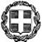 ΕΛΛΗΝΙΚΗ ΔΗΜΟΚΡΑΤΙΑΥΠΟΥΡΓΕΙΟ ΠΑΙΔΕΙΑΣ, ΘΡΗΣΚΕΥΜΑΤΩΝ ΚΑΙ ΑΘΛΗΤΙΣΜΟΥ----ΠΕΡΙΦΕΡΕΙΑΚΗ Δ/ΝΣΗ Π. & Δ. ΕΚΠ/ΣΗΣ ΗΠΕΙΡΟΥ----Δ/ΝΣΗ ΔΕΥΤΕΡΟΒΑΘΜΙΑΣ ΕΚΠΑΙΔΕΥΣΗΣ  ΑΡΤΑΣ----Ταχ. Δ/νση: Ταγματάρχη Παπακώστα 6Τ.Κ. – Πόλη: 47132 – ΆρταΙστοσελίδα: http://dide.art.sch.grEmail: mail@dide.art.sch.grΠληροφορίες: Ζαχαρέλος ΙωάννηςΤηλέφωνο: 2681028566ΕΛΛΗΝΙΚΗ ΔΗΜΟΚΡΑΤΙΑΥΠΟΥΡΓΕΙΟ ΠΑΙΔΕΙΑΣ, ΘΡΗΣΚΕΥΜΑΤΩΝ ΚΑΙ ΑΘΛΗΤΙΣΜΟΥ----ΠΕΡΙΦΕΡΕΙΑΚΗ Δ/ΝΣΗ Π. & Δ. ΕΚΠ/ΣΗΣ ΗΠΕΙΡΟΥ----Δ/ΝΣΗ ΔΕΥΤΕΡΟΒΑΘΜΙΑΣ ΕΚΠΑΙΔΕΥΣΗΣ  ΑΡΤΑΣ----Ταχ. Δ/νση: Ταγματάρχη Παπακώστα 6Τ.Κ. – Πόλη: 47132 – ΆρταΙστοσελίδα: http://dide.art.sch.grEmail: mail@dide.art.sch.grΠληροφορίες: Ζαχαρέλος ΙωάννηςΤηλέφωνο: 2681028566Άρτα:  20/07/2023Αρ. Πρωτ.:  6388ΕΛΛΗΝΙΚΗ ΔΗΜΟΚΡΑΤΙΑΥΠΟΥΡΓΕΙΟ ΠΑΙΔΕΙΑΣ, ΘΡΗΣΚΕΥΜΑΤΩΝ ΚΑΙ ΑΘΛΗΤΙΣΜΟΥ----ΠΕΡΙΦΕΡΕΙΑΚΗ Δ/ΝΣΗ Π. & Δ. ΕΚΠ/ΣΗΣ ΗΠΕΙΡΟΥ----Δ/ΝΣΗ ΔΕΥΤΕΡΟΒΑΘΜΙΑΣ ΕΚΠΑΙΔΕΥΣΗΣ  ΑΡΤΑΣ----Ταχ. Δ/νση: Ταγματάρχη Παπακώστα 6Τ.Κ. – Πόλη: 47132 – ΆρταΙστοσελίδα: http://dide.art.sch.grEmail: mail@dide.art.sch.grΠληροφορίες: Ζαχαρέλος ΙωάννηςΤηλέφωνο: 2681028566ΕΛΛΗΝΙΚΗ ΔΗΜΟΚΡΑΤΙΑΥΠΟΥΡΓΕΙΟ ΠΑΙΔΕΙΑΣ, ΘΡΗΣΚΕΥΜΑΤΩΝ ΚΑΙ ΑΘΛΗΤΙΣΜΟΥ----ΠΕΡΙΦΕΡΕΙΑΚΗ Δ/ΝΣΗ Π. & Δ. ΕΚΠ/ΣΗΣ ΗΠΕΙΡΟΥ----Δ/ΝΣΗ ΔΕΥΤΕΡΟΒΑΘΜΙΑΣ ΕΚΠΑΙΔΕΥΣΗΣ  ΑΡΤΑΣ----Ταχ. Δ/νση: Ταγματάρχη Παπακώστα 6Τ.Κ. – Πόλη: 47132 – ΆρταΙστοσελίδα: http://dide.art.sch.grEmail: mail@dide.art.sch.grΠληροφορίες: Ζαχαρέλος ΙωάννηςΤηλέφωνο: 2681028566ΠΡΟΣ:1Ο ΕΠΑ.Λ. ΑΡΤΑΣ2Ο ΕΠΑ.Λ. ΑΡΤΑΣ                    Η  Διευθύντρια Δ.Ε. Άρτας                    Δρ. Παρασκευή Η. Χαμπηλομάτη